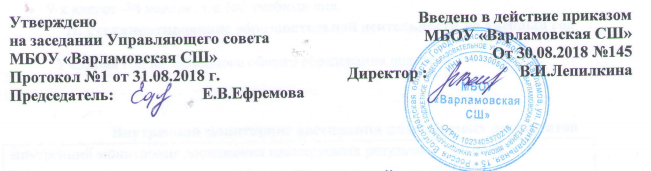 КАЛЕНДАРНЫЙ УЧЕБНЫЙ ГРАФИКСРЕДНЕГО ОБЩЕГО ОБРАЗОВАНИЯмуниципального бюджетного общеобразовательного  учреждения  «Варламовская средняя школа»на 2018-2019 учебный годВведениеКалендарный учебный график разрабатывается в соответствии с пунктом 10 статьи 2 Федерального закона от 29.12.2012 № 273-ФЗ «Об образовании в Российской Федерации», требованиями  СанПиН, основными образовательными программами, Уставом и локальными нормативными актами учреждения с учетом мнений участников образовательных отношений.Календарный учебный график на 2018-2019 учебный год регламентируется следующими документами:Приказами учреждения:о режиме работы учреждения на учебный год;об организованном окончании четверти, полугодия, учебного года;о работе в выходные и праздничные дни.Расписанием:учебных занятий;занятий дополнительного образования (кружки, секции и т.д.),занятий внеурочной деятельности;занятий, обеспечивающих реализацию платных образовательных услуг.Графиками дежурств:классных коллективов;педагогов на этажах, рекреациях и в столовой учреждения;I. Продолжительность  учебного года Считать началом 2018-2019 учебного года 1 сентября 2018 года. Учебные занятия  для 10-го  класса заканчиваются 07 июня 2019 года. Сроки окончания учебного года для обучающихся 11-го класса определяются в соответствии с расписанием ГИА, которое утверждает Федеральная служба в сфере образования и науки.Продолжительность учебного года в общеобразовательных классах составляет в10классе-35 недель,т.е.173 дня, в 11-х классе -34 недели, т.е.162 учебных дня.II. Регламентирование образовательной деятельности на учебный годУчебный год на уровне среднего общего образования делится  на два полугодия.Внешний мониторинг качества образования проводится в форме проверочных работ (ВПР) в соответствии с Правилами осуществления мониторинга системы образования, утвержденными постановлением Правительства Российской Федерации от 5 августа 2013 г. N662, а также в целях реализации Комплекса мер, направленных на систематическое обновление содержания общего образования, на основе результатов мониторинговых исследований и с учетом современных достижений науки и технологий, изменений запросов обучающихся и общества, ориентированности на применение знаний, умений и навыков в реальных жизненных условиях.Государственная итоговая аттестация 11-го  класса проводится  за рамками учебного года в мае-июне 2019 года. Сроки проведения государственной итоговой аттестации выпускников 11-го  класса устанавливаются ежегодно Федеральной службой по надзору в сфере образования и науки (Рособрнадзор). Продолжительность учебных периодовПродолжительность  каникул в 2018 – 2019 учебном годуВ праздничные дни (установленные законодательством РФ)  учреждение не работает. В каникулярные дни общий режим работы учреждения регламентируется приказом учреждения, в котором устанавливается особый график работы.Каждый понедельник после 1-го урока   проводится школьная  линейка .III. Регламентирование образовательной деятельности на деньВ соответствии с уставом учреждение  работает в первую смену.Продолжительность учебной рабочей недели: 5-ти дневная рабочая неделя в 10-11 классах. Начало занятий – 08.00.В 10-11 классах продолжительность урока – 45 минут.Режим звонков для 10-11 классовРежим работы и расписание кружков, секций, внеурочной деятельности   утверждается приказом учреждения с 01 сентября 2018г.  согласно внеурочного расписания по учебному плану в учреждении. Время проведения внеурочных мероприятий, занятий секций, кружков, индивидуальных, групповых занятий с обучающимися определяется с учетом требований СанПиН,  выдерживая необходимый перерыв между основными занятиями и дополнительными не менее 45 минут, согласно утвержденному расписанию 2-й половины дня. Максимально допустимый недельный объём нагрузки внеурочной деятельности (в академических часах) независимо от продолжительности учебной недели, не более  10 часов.Классные часы проводятся классными руководителями один раз в неделю, продолжительностью не менее 30 минут; классные часы не являются уроками и не включаются в расписание учебных занятий.  Учебные сборы в 2018-2019 учебном году для юношей 10 класса, продолжительностью 5 дней (35 часов),  проводятся по приказу отдела по образованию администрации Городищенского муниципального района в июне 2019 года. В соответствии Федеральным законом от 29.12.2012 № 273-ФЗ «Об образовании в Российской Федерации», Указом Президента Российской Федерации от 01.06.2012 № 761 «О Национальной стратегии действий в интересах детей на 2012 - 2017 годы»; приказом Министерства образования и науки Российской Федерации от 13.05.2013 № ИР-352/09 «О направлении Программы» (вместе с «Программой развития воспитательной компоненты в общеобразовательных учреждениях)», Стратегией развития воспитания в Российской Федерации на период до 2025 года, утвержденной распоряжением Правительства России от 29.05.2015 № 996-р, уставом учреждения и Положением о летней трудовой практике и общественно-полезном труде обучающихся в МБОУ  «Варламовская СШ» школьники  10-го класса на основании  заявления родителей (законных представителей) принимают участие в летней трудовой практике. Продолжительность летней трудовой практики составляет      10 дней  по 3 часа.При высоких температурах продолжительность летней трудовой практики может быть сокращена в 2 раза. Летняя трудовая практика обучающихся  проводится с 1 июня по 30 августа по графику, утвержденному директором учреждения. Внутренний мониторинг достижения планируемых результатовСрокиВводный контрольСентябрь-октябрьИтоговые контрольные работыапрельклассыСрок начала Срок окончанияПродолжительность(количество учебных  недель)I полугодие10-1101.09.1826.12.1815,5 недель(78 уч.дней)II полугодие10-1110.01.1930.05.19Сроки проведения государственной итоговой аттестации выпускников 11-го  класса устанавливаются ежегодно Федеральной службой по надзору в сфере образования и науки 18,5 недель(90 уч.дней)ИТОГОИТОГОИТОГОИТОГО34 учебных неделиДатаДатаПродолжительность(в днях)начало каникулокончание каникулПродолжительность(в днях)осенние29.10.1805.11.188зимние28.12.1809.01.1813весенние25.03.1902.04.199Итого:летние01.06.1931.08.19НачалоРежимное мероприятиеокончание08.001-й урок08.4508.451-ая перемена08.5508.552-й урок09.4009.402-я перемена(завтрак)10.0010.003-й урок10.4510.453-я перемена(завтрак)11.0011.004-й урок11.4511.454-я перемена(горячее питание)12.0012.005-й урок12.4512.455-я перемена12.5512.556-й урок13.4013.406-я перемена13.5013.507-й урок14.35Перерыв /динамическая пауза14.35-15.00Дополнительные занятияДополнительные занятияДополнительные занятия Внеурочная деятельность, индивидуальные, групповые занятия  и.т.д.до 18.00